教师招聘每日一练（11月5日）1.加德纳多元智能理论认为，每个人都可能拥有多种智能，且拥有自己的潜在优势领域。按照这一理论，作家的优势智能应该是( )。   [单选题]正确率：90%2.数学课上，教师教授“对称”这一概念时，采用了三种方式:用自己的话说出“对称”的意义;从一些图形中分别找出线对称和点对称图形;利用线对称和点对称的原理，在方格内设计美术字。该教师的做法旨在培养学生的( )。   [单选题]正确率：90%3.考试中，当一个学生想偷看夹带时，经过激烈的思想斗争，最终决定放弃作弊，做一个诚实的人按照弗洛伊德的人格理论，在此过程中起主导作用的人格成分是( )。   [单选题]正确率：50%4.表现在心理活动的强度、速度、灵活性与指向性等方面的一种稳定的心理特征是( )。   [单选题]正确率：50%5.儿童有不知足、不安全、忧虑、退缩、怀疑、不喜欢与同伴交往等特点是在( )教养方式下形成的人格特点。   [单选题]正确率：80%选项小计比例A.语言智能 (答案)990%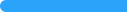 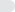 B.逻辑数理智能00%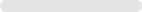 C.空间智能110%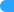 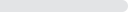 D.人际交往智能00%选项小计比例A.多元智能 (答案)990%B.身体-动觉智能00%C.空间智能110%D.音乐智能00%选项小计比例A.本我110%B.自我330%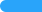 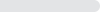 C.超我 (答案)550%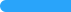 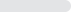 D.现实我110%选项小计比例A.能力330%B.气质 (答案)550%C.兴趣00%D.性格220%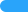 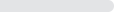 选项小计比例A.放纵型110%B.权威型 (答案)880%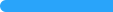 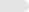 C.民主型00%D.自由型110%